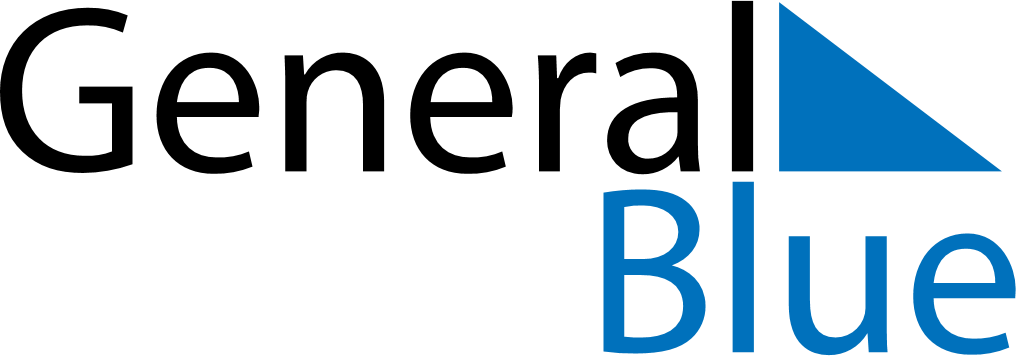 Q1 of 2019VietnamQ1 of 2019VietnamQ1 of 2019VietnamQ1 of 2019VietnamQ1 of 2019VietnamQ1 of 2019VietnamQ1 of 2019VietnamJanuary 2019January 2019January 2019January 2019January 2019January 2019January 2019January 2019January 2019SundayMondayMondayTuesdayWednesdayThursdayFridaySaturday123456778910111213141415161718192021212223242526272828293031February 2019February 2019February 2019February 2019February 2019February 2019February 2019February 2019February 2019SundayMondayMondayTuesdayWednesdayThursdayFridaySaturday123445678910111112131415161718181920212223242525262728March 2019March 2019March 2019March 2019March 2019March 2019March 2019March 2019March 2019SundayMondayMondayTuesdayWednesdayThursdayFridaySaturday123445678910111112131415161718181920212223242525262728293031Jan 1: New Year’s DayJan 28: Kitchen guardiansFeb 3: Communist Party of Viet Nam Foundation AnniversaryFeb 4: Vietnamese New Year HolidaysFeb 5: Vietnamese New YearFeb 9: Victory of Ngọc Hồi-Đống ĐaFeb 19: Lantern FestivalMar 8: International Women’s Day